Министерство образования и науки Российской ФедерацииФедеральное государственное бюджетное образовательное учреждение высшего профессионального образования «Владимирский государственный университетимени Александра Григорьевича и Николая Григорьевича Столетовых»Кафедра рекламы и связей с общественностьюМЕТОДИЧЕСКИЕ УКАЗАНИЯ К НАПИСАНИЮ КУРСОВЫХ, ВЫПУСКНЫХКВАЛИФИКАЦИОННЫХ, ДИПЛОМНЫХ РАБОТ И МАГИСТЕРСКИХ ДИССЕРТАЦИЙСоставители Н. А. МУЛИНА С. Ю. СОКОЛОВА В. С. ЩИТКО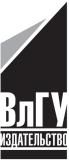 Владимир 2013УДК 316 (07) ББК 60.5М54Рецензент Доктор философских наук, профессорзав. кафедрой философии и религиоведения Владимирского государственного университетаимени Александра Григорьевича и Николая Григорьевича СтолетовыхЕ. И. АрининПечатается по решению редакционно-издательского совета ВлГУМетодические указания к написанию курсовых,  вы-М54  пускных квалификационных, дипломных работ и магистер-ских диссертаций / Владим. гос. ун-т им. А. Г. и Н. Г. Столе-товых ; сост. : Н. А. Мулина, С. Ю. Соколова, В. С. Щитко. –Владимир : Изд-во ВлГУ, 2013. – 36 с.Включают основные требования к подготовке, написанию и оформлению курсовых, выпускных квалификационных , дипломных и магистерских работ, описываются порядок и процедура защиты работ.Предназначены для студентов всех курсов очной и заочной форм обуче-ния специальностей 032401 ‒ «Реклама», 030602 – «Связи с общественностью», 031600.62 – «Реклама и связи с общественностью».Рекомендованы для формирования профессиональных компетенций в со-ответствии с ФГОС 3-го поколения.УДК 316 (07) ББК 60.51. ОБЩИЕ ПОЛОЖЕНИЯ ПО ВЫПОЛНЕНИЮ КУРСОВЫХ РАБОТПОРЯДОК ВЫБОРА ТЕМЫ, ПОДГОТОВКИ ЗАЩИТЫ КУРСОВЫХ РАБОТ Курсовая работа является самостоятельным, научным исследо-ванием студента. Тема курсовой работы не может носить описатель-ного характера, в ее формулировку должна быть заложена исследова-тельская проблема. Курсовая работа подготавливает студента к вы-полнению более сложной задачи – написанию выпускной квалифика-ционной или дипломной работ.Рациональнее темы курсовых работ, выполняемых студентами за весь период обучения, подбирать таким образом, чтобы они вместе с дипломной работой составляли единую систему последовательно усложняемых и взаимосвязанных работ. При защите работы студент учится не только правильно излагать свои мысли, но и аргументиро-ванно отстаивать, защищать выдвигаемые выводы и решения. Фор-мулировка темы должна быть по возможности краткой и соответство-вать содержанию работы.Темы курсовых работ предлагаются студентам на выбор из утвержденного на кафедре списка тем не позднее срока, указанного кафедрой. В отдельных случаях тема курсовой работы может быть предложена самим студентом и согласована с научным руководите-лем. Срок защиты курсовых работ назначается кафедрой. Как прави-ло, защиты курсовых работ происходят во второй половине мая. Кур-совая работа сдается на кафедру не позднее, чем за неделю до назна-ченной в текущем учебном году даты защиты (если другой срок не оговорен специально). Студенты, не сдавшие без уважительной при-чины работу в день, назначенный кафедрой, к защите не допускают-ся. Все спорные вопросы должны быть согласованы с заведующим кафедрой до срока сдачи курсовой работы на кафедру.Курсовые работы студентов младших курсов оценивает непо-средственно научный руководитель. Оценка выставляется с учётом замечаний, которые формулируются при проверке курсовой работы.3Комиссия по защите курсовых работ на старших курсах включа-ет председателя комиссии и двух-трех преподавателей кафедры. За-щита курсовой работы состоит из выступления студента (7 – 10 ми-нут) и ответов на вопросы членов комиссии и присутствующих на за-щите студентов и преподавателей.Оценке в ходе защиты курсовой работы подлежат:– знание области исследования; – владение современными приемами научного исследования и использование их на практике; – глубина и степень решения поставленных задач; – умение кратко излагать результаты исследования и аргументи-рованно отвечать на вопросы; – оформление курсовой работы. Особое внимание обращается на самостоятельность студента при решении поставленных в работе задач.Студентам, не подготовившим курсовую работу в установлен-ные сроки, не явившимся по той или иной причине на защиту, полу-чившим на защите оценку «неудовлетворительно», предоставляется возможность защитить курсовую работу в первой половине сентября следующего учебного года после получения разрешения деканата. Да-та защиты устанавливается кафедрой.1.2. РЕКОМЕНДАЦИИ ПО СОДЕРЖАНИЮ КУРСОВОЙ РАБОТЫОбъем курсовой работы должен составлять от 30 до 35 страниц машинописного текста (без учета списка литературы и приложений). Методика исполнения остальных элементов курсовой работы в целом соответствует дипломной работе, но, разумеется, в курсовой работе рассматривается менее комплексная и сложная проблема. Структура курсовой работы включает в себя введение, основной текст (2 – 3 гла-вы), заключение и список использованной литературы.ВведениеВведение – очень ответственная часть научной работы, посколь-ку оно не только ориентирует читателя в дальнейшем раскрытии те-мы, но и содержит все необходимые квалификационные характери-стики самой работы.Актуальность – обязательное требование к любой научной ра-боте. Освещение актуальности показывает, насколько автор правиль-4но понимает и оценивает выбранную тему с точки зрения социальной значимости. В пределах одной страницы машинописного текста изла-гаются главные факторы актуальности темы.Далее следует сообщение о степени разработанности вы-бранной темы, составляется краткий обзор литературы по данной те-ме. Обзор литературы должен показать знакомство исследователя со специальной литературой, его умение систематизировать источники, определять главное в современном состоянии изученности темы.От формулировки научной проблемы и доказательства, что тема работы еще не достаточно разработана и освещена в специальной ли-тературе, логично перейти к формулировке цели предпринимаемого исследования, а также указать конкретные задачи (3 – 5 задач), кото-рые предстоит решать в соответствии с этой целью. Обычно задачи перечисляют (изучить, описать, установить, выявить, вывести форму-лу, разработать методику и т.п.).Формулировать задачи необходимо как можно тщательнее, по-скольку описание их решения должно составить содержание глав научной работы. Это важно также и потому, что заголовки глав рож-даются именно из формулировок задач предпринимаемого исследо-вания.Обязательным элементом введения является формулировка объ-екта и предмета исследования. Объект и предмет исследования как категории научного процесса соотносятся между собой как общее и частное.Объект – это процесс или явление, порождающие проблемную ситуацию и избранные для изучения.Предмет – это то, что находится в границах объекта, то, что непосредственно исследуется в работе.Объем введения в курсовой работе – обычно не более трех стра-ниц машинописного текста.Основная частьОсновная часть курсовой работы состоит из двух-трех глав, ко-торые можно, разделить на параграфы. Названия глав и параграфов не должны дублировать название темы курсовой работы. Главы и пара-графы необходимо соотносить друг с другом по объему представлен-ного материала.5В основной части курсовой работы обобщаются сведения из разных литературных источников по выбранной теме, излагается ар-гументированный авторский подход к рассмотренным концепциям, точкам зрения. В работах практической направленности обязательно должна быть глава, описывающая методики и техники конкретного авторского исследования, и само эмпирическое исследование. Мето-дики практического исследования зависят от дисциплины, по которой пишется работа. В курсовой работе практическая часть не обязатель-но должна носить обширный характер, но вместе с тем должна быть такой, чтобы студент мог освоить практические, эмпирические, ста-тистические, математические, диагностические и другие методы кон-кретной науки.ЗаключениеЗаключение содержит краткое изложение выводов по теме рабо-ты. Оно не должно представлять собой сжатый пересказ всей работы, в нем должны быть изложены итоговые результаты. Этот раздел ис-полняет роль концовки, обусловленной логикой проведенного иссле-дования и представляет собой синтез накопленных знаний в основной части работы. Этот синтез – последовательное, логически стройное изложение полученных итогов и их соотношение с общей целью и конкретными задачами, поставленными и сформулированными во введении.При этом важно указать, какие встают новые научные задачи в связи с проведением исследования. В некоторых случаях возникает необходимость указать пути продолжения исследования темы, формы и методы ее дальнейшего изучения.Список использованной литературыСписок источников и литературы содержит наименование ра-бот, источников, которые были непосредственно использованы авто-ром при написании курсовой работы. Количество использованных ис-точников и литературы в курсовой работе, как правило , должно быть не менее 15 – 20. Сначала перечисляются по алфавиту источники на русском языке, затем на иностранных языках и электронные ресурсы. При оформлении электронных ресурсов указываются автор, название работы и полный интернет-адрес.Дополнительные материалы помещают в приложении.Объем курсовой работы – 30 – 35 страниц (без учета списка литературы и приложений). Сюда входят титульный лист (1 страни-6ца), оглавление (1 страница), введение (2 – 3 страницы), основная часть (около 30 страниц; если в работе 2 главы, то объем каждой - около 15 страниц) и заключение (2 – 3 страницы). В некоторых случа-ях, в зависимости от темы, работа может занять и большее количество страниц, однако следует учесть, что значительный объем не всегда обоснован и по сути не является показателем качества работы.1.3. ПРАВИЛА ОФОРМЛЕНИЯ КУРСОВОЙ РАБОТЫСтраницы текста и приложений должны соответствовать форма-ту А4 (210 × 297). Работу выполняют на компьютере, печатают на од-ной стороне листа белой бумаги через 1,5 интервала. Межстрочный интервал между абзацами – 1,5 интервала. Шрифт 14 Times New Roman.Текст курсовой работы следует печатать, соблюдая следующие размеры полей: левое – 30 мм, правое – 10 мм, верхнее – 15 мм, нижнее– 20 мм.При выполнении курсовой работы необходимо соблюдать рав-номерную плотность, контрастность и четкость изображения; линии, буквы, цифры и знаки должны быть четкими, одинаково черными по всему тексту.Тема работы должна быть указана без кавычек и без слова «тема».тексте курсовой работы не допускается употребление личных притяжательных местоимений первого лица «я», «мой», «моя». Ма-териал следует излагать, используя безличные предложения, напри-мер «Утверждается, что…», или предложения в пассивном залоге, например «Было доказано…». Допустимо использование личного ме-стоимения первого лица множественного числа, например «Мы пола-гаем, что…», или повествование от третьего лица, например «Автор показывает…», и проч. Заголовки «Введение», «Заключение», «Список использованных источников», названия глав следует располагать в середине строки без точки в конце и печатать прописными буквами, не подчеркивая. Названия параграфов набирают 14 кеглем, жирным шрифтом без точ-ки в конце. Главы и параграфы нумеруются арабскими цифрами. Ну-мерация параграфов предполагает индексационную нумерацию (1.1; 1.2 и т.д.) без значка §. Заголовки отделяются от текста одной пустой 7строкой. Если заголовок включает несколько предложений, их разде-ляют точками. Переносы слов в заголовках не допускаются.Каждый раздел, а также введение, заключение и список исполь-зованных источников необходимо начинать с новой страницы. Новый подраздел в разделе начинают на той же странице, на которой закон-чился предыдущий подраздел.Не допускается отрывать заголовки раздела и подраздела от ос-новного текста, располагая заголовок в конце одной страницы, а сам текст – на другой.тексте курсовой работы фактические данные, а также резуль-таты анализа, как правило, оформляются в виде таблиц, графиков, ри-сунков. Каждая таблица в работе должна иметь тематический заголо-вок, который располагают над таблицей. Заголовок таблицы пишут строчными буквами, кроме первой заглавной, жирным шрифтом. Точку в конце заголовка не ставят, заголовки не подчеркивают. В ле-вом углу над заголовком таблицы помещают слово «Таблица» полно-стью (без сокращений). Знак № перед порядковым номером таблицы не ставят, нумерацию ведут арабскими цифрами. Если часть таблицы переносят на другую страницу, то заголовок помещают над ее первой частью. Над перенесенной частью таблицы в левом верхнем углу ли-ста пишут «Окончание табл. ...» (если таблица завершается) или «Продолжение табл. ...» (если на данной странице таблица не закан-чивается). При этом слово «Таблица» указывают сокращенно: «табл.». При переносе таблицы необходимо переносить на новую страницу нумерацию ее колонок. тексте курсовой работы должны быть ссылки на все таблицы: слово «Таблица» пишут сокращенно в скобках и указывают её номер, например: (табл. 3.1). При оформлении таблиц используется 12 кегль, одинарный ин-тервал. Таблицы и рисунки выносятся в Приложения. Курсовая работа должна содержать ссылки в тексте на исполь-зованные источники. Ссылки оформляются постраничными сносками. Нумерация сносок начинается с 1 на каждой странице. Сноски печа-таются 10 кеглем через одинарный интервал. 81.4. РЕКОМЕНДАЦИИ ПО ВЫПОЛНЕНИЮ КУРСОВЫХ РАБОТ СТУДЕНТАМИ ПЕРВОГО И ВТОРОГО КУРСОВКурсовая работа на младших курсах представляет собой науч-ный реферат с преобладанием аналитической составляющей по вы-бранной студентом теме.Целью работы является формирование у студента навыков:– формулирования проблемного вопроса и его анализа; – поиска отечественной и зарубежной литературы по конкрет-ной теме; – осмысления и структурирования полученной информации; – корректного цитирования или описания мыслей и результатов других авторов, исследователей; изложения материала ясно и логично. В качестве обязательных требований к работе выступают:– четкая формулировка проблемы; – рассмотрение различных, отраженных в научной литературе, точек зрения на проблему, их сопоставление и оценка; – изложение собственного понимания проблемы; – описание различных путей и методов анализа и решения про-блемы. Обязательным для курсовой работы первого и второго курсов является знакомство студента с первоисточниками по выбранной те-ме. Считается недопустимым цитирование первоисточников по учеб-никам, а также ограничение списка изученной литературы четырьмя-пятью наименованиями. Не является обязательным, но приветствует-ся наличие методической и эмпирической частей, в которых студент описывает методы получения информации, дает краткий вторичный анализ имеющихся (в литературе или в отчетах о проведенных иссле-дованиях) результатов по теме, результаты собственных наблюдений. Работа, не содержащая результатов научного реферирования, не позволяет оценить практическую деятельность студента в течение учебного года и поэтому не может быть зачтена в качестве курсовой. 91.5. РЕКОМЕНДАЦИИ ПО ВЫПОЛНЕНИЮ КУРСОВЫХ РАБОТ СТУДЕНТАМИ ТРЕТЬЕГО И ЧЕТВЁРТОГО КУРСОВКурсовая работа на третьем и четвёртом курсах базируется пре-имущественно на вторичном анализе уже имеющейся информации. Однако это может быть и собственное исследование. Курсовая работа на старших курсах посвящена решению содержательной задачи по теме с помощью статистических методов и наличествующего про-граммного обеспечения. Составными частями курсовой работы явля-ются теоретический и эмпирический разделы.теоретической части содержится программа исследования по выбранной теме, а именно: – постановка научной проблемы с обоснованием актуальности и практической значимости выбранной темы; – формулировка и обоснование цели исследования; – анализ степени изученности проблемы, обзор литературы по теме (с полным перечнем используемых источников); – теоретическое описание объекта исследования (исходное представление и система научных понятий); – постановка исследовательских задач данного этапа работы; – формулирование рабочих гипотез; – описание методики сбора данных; – описание методики обработки и анализа данных. эмпирической части работы представляются результаты ис-следования. Обязательным требованием является наличие содержа-тельной интерпретации результатов, полученных с помощью выбран-ных методов исследования. Эмпирическая часть обязательна для всех курсовых работ, выполняемых на старших курсах. Студент свободен выборе методов анализа данных, а также программного обеспечения (SPSS, ВААЛ, программы контент-анализа и др.). На третьем курсе допускается выполнение курсовых работ пре-имущественно методической направленности, в которых основной акцент делается не на анализе данных конкретного исследования, а на методе исследования. В этом случае в работе должны содержаться описание имеющихся методов для решения определенного класса за-дач, анализ избранного студентом метода или методического приема (его достоинства и недостатки) с обоснованием целесообразности применения в конкретных случаях и полезности. В курсовой работе 10методической направленности студент должен показать понимание сущности метода и основных принципов его использования, показать возможные области применения, продемонстрировать эффективность применения данного метода на конкретном материале.Как правило, курсовая работа на четвертом курсе является ча-стью дипломной работы, поэтому необходимо показать место и роль данного этапа исследования в общей работе над темой. Работа, не со-держащая эмпирических результатов в одной из вышеперечисленных форм, не позволяет оценить практическую деятельность студента в течение учебного года и поэтому не может быть зачтена в качестве курсовой работы за четвертый курс.Критерии оценивания курсовой работы четвёртого курса:соответствие материала исследования поставленным целям и задачам; владение методологией проведения педагогических исследо- ваний; адекватное использование понятийного аппарата, владение нормами русского языка; наличие в тексте курсовой работы примеров, подтверждаю-щих основные идеи исследования; наличие первичных (самостоятельно добытых) данных; наличие сведений о проведенной апробации результатов ис-следования; наличие собственных выводов и рекомендаций. ОБЩИЕ ПОЛОЖЕНИЯ ПО ВЫПОЛНЕНИЮ ВЫПУСКНЫХ КВАЛИФИКАЦИОННЫХ РАБОТ ПОРЯДОК ВЫБОРА ТЕМЫ, ПОДГОТОВКИ ЗАЩИТЫ ВЫПУСКНЫХ КВАЛИФИКАЦИОННЫХ РАБОТ (ДЛЯ БАКАЛАВРОВ)В государственных образовательных стандартах высшего про-фессионального образования указывается, что выпускная квалифика-ционная работа бакалавра специальности «Реклама и связи с обще-ственностью» выполняется в соответствии с учебным планом и имеет своей целью:11систематизацию, закрепление и расширение теоретических и практических знаний в сфере рекламы и PR; выявление умения применять полученные знания при реше-нии конкретных рекламных PR-задач; развитие навыков ведения самостоятельной работы и приме-нения методик исследования при решении разрабатываемых в вы-пускной работе проблем и вопросов; выявление степени подготовленности студента к самостоя-тельной работе в различных областях рекламы и PR-деятельности в современных условиях. Выпускная квалификационная работа (ВКР) – законченное ис-следование на заданную тему по профессиональной образовательной программе ВПО, написанное лично автором под руководством науч-ного руководителя, содержащее элементы научного исследования и свидетельствующее об умении автора работать с литературой, обоб-щать и анализировать фактический материал, демонстрируя владение общекультурными и профессиональными компетенциями, приобре-тенными при освоении профессиональной образовательной програм-мы. ВКР бакалавра отражает подготовленность к самостоятельной практической работе в соответствии с полученной квалификацией. ВКР должна представлять собой законченную разработку акту-альной проблемы из области рекламы или PR-деятельности. ВКР обя-зательно включает в себя как теоретическую часть, где студент дол-жен продемонстрировать основные знания по разрабатываемой про-блеме, так и практическую часть, в которой необходимо показать умение использовать материал ранее изученных учебных дисциплин для решения поставленных в работе задач. Для оказания помощи студенту в подготовке ВКР назначается научный руководитель. Основанием для назначения руководителя, как правило, является заявление студента. Студент обязан: в соответствии с учебным планом и требованиями выбрать научного руководителя и тему ВКР; в полном объеме и своевременно выполнять план написания ВКР; выполнять указания и рекомендации научного руководителя по подготовке ВКР; 12своевременно представить ВКР на рецензирование и в Госу-дарственную аттестационную комиссию для защиты. Научный руководитель обязан: своевременно разработать и определить график работы над ВКР и контролировать ее выполнение; проводить консультации по написанию ВКР в соответствии с установленным графиком; информировать учебную часть университета о ходе выполне-ния ВКР; дать отзыв на законченную ВКР. Комиссия по защите ВКР формируется из ведущих специалистов в области рекламы и PR-деятельности г. Владимира и других городов РФ, а также преподавателей кафедры. Защита ВКР выпускником со-стоит из его выступления (10 – 15 минут) и ответов на вопросы членов комиссии.Оценке в ходе защиты ВКР подлежат:– глубина знания области исследования; – владение различными приемами научного исследования и ис-пользование их в работе; – степень проработанности темы и решение поставленных задач; – умение логично излагать результаты исследования и аргумен-тированно отвечать на вопросы; – правильное оформление курсовой работы. Студентам, не подготовившим ВКР в установленные сроки, не явившимся по той или иной причине на защиту работы, получившим на защите оценку «неудовлетворительно», предоставляется возмож-ность защитить ВКР через год после получения разрешения деканата. Дата защиты устанавливается кафедрой.2.2. РЕКОМЕНДАЦИИ ПО СОДЕРЖАНИЮ ВКРВКР бакалавра выполняется на базе теоретических знаний и практических навыков, полученных студентом в период обучения. При этом она должна быть преимущественно ориентирована на зна-ния, полученные в процессе изучения дисциплин общего профессио-нального цикла и цикла специальных дисциплин, подводить итог тео-ретического обучения студента и подтверждать его профессиональ-ные компетенции. ВКР бакалавра может быть как прикладного, так и аналитического характера.13Методика исполнения ВКР в целом соответствует дипломной работе, но ВКР не предусматривает реализации результатов, полу-ченных в эмпирической части. Структура ВКР включает в себя оглав-ление, введение, основной текст (две – три главы), заключение и спи-сок использованной литературы.ВведениеВведение содержит обязательные компоненты: актуальность темы исследования, сообщение о степени разработанности вы-бранной темы, краткий обзор литературы по теме, цель предприни-маемого исследования, указание на конкретные задачи исследования, формулировку объекта и предмета исследования.Объем введения в ВКР составляет обычно не более 3 – 5 стра-ниц машинописного текста.Основная частьОсновная часть ВКР состоит из двух – трех глав, которые можно разделить на параграфы. Одна из глав при этом должна содержать эмпирический материал.В основной части выпускной квалификационной работы обоб-щаются сведения из разных литературных источников по теме, изла-гается аргументированный авторский подход к рассмотренным кон-цепциям, точкам зрения. В работах практической направленности обязательно должна быть глава, описывающая методики и техники конкретного авторского исследования, и само эмпирическое исследо-вание. Методики практического исследования зависят от дисципли-ны, по которой пишется работа. Практическая часть должна быть та-кой, чтобы студент мог освоить практические, эмпирические, стати-стические, математические, диагностические и другие методы кон-кретной науки.ЗаключениеЗаключение содержит краткое изложение выводов по теме рабо-ты. Оно не должно носить характер сжатого пересказа всей работы, в нем должны быть изложены итоговые результаты. Это часть, обоб-щающая результаты проведенного исследования. Необходимо после-довательное, логически стройное изложение полученных итогов и их соотношение с общей целью и конкретными задачами, поставленны-ми и сформулированными во введении.14При этом важно указать, какие встают новые научные задачи в связи с проведением исследования. В некоторых случаях возникает необходимость указать пути продолжения исследования темы, формы и методы ее дальнейшего изучения.Список использованной литературыКоличество использованных источников и литературы должно быть не менее 35 – 40.Дополнительные материалы, которые не могут быть включены в основную часть, помещают в приложении. К ним относятся: таблицы с данными, иллюстрации вспомогательного характера, расчетные ма-териалы, разработанные инструкции и методики, тексты программ-ных модулей, библиография, справки и др.Объем ВКР – примерно 60 страниц (без списка использованных источников и приложений). Требования к оформлению ВКР анало-гичны требованиям к оформлению курсовых работ.В основном тексте на все приложения должны быть даны ссыл-ки. Приложения располагают в порядке ссылок на них в тексте рабо-ты. Каждое приложение следует начинать с новой страницы. После-довательно идущие приложения обозначаются «Приложение 1», «Приложение 2» и т.д.3. ОБЩИЕ ПОЛОЖЕНИЯ ПО ВЫПОЛНЕНИЮ ДИПЛОМНЫХ РАБОТ3.1. ПОРЯДОК ВЫБОРА ТЕМЫ, ПОДГОТОВКИ И ЗАЩИТЫ ДИПЛОМНЫХ РАБОТВыполнение дипломной работы включает:назначение выпускнику научного руководителя; выбор и утверждение темы дипломной работы; организацию подготовки дипломной работы; контроль за ходом выполнения дипломной работы. После издания приказа об утверждении тем дипломных работ и назначения научных руководителей смена их не допускается. Тему дипломной работы студент выбирает по согласованию с научным ру-15ководителем, который предлагает примерную тематику дипломных работ, однако может быть утверждена тема, предложенная студентом при ее соответствии требованиям образовательного стандарта и учеб-ного плана специальности. Для утверждения темы дипломной работы студент пишет заявление на имя заместителя директора Гуманитарно-го института ВлГУ, которое должно быть завизировано научным ру-ководителем. Директор и руководители отделений института вправе вносить изменения и дополнения в тему дипломной работы по согла-сованию с научным руководителем с последующим уведомлением выпускника.Подготовка дипломной работы студентом осуществляется в со-ответствии с разработанным графиком и рекомендациями научного руководителя. Он обязан не реже одного раза в неделю до установ-ленного срока сдачи дипломной работы проводить консультации по выполнению дипломной работы.Выпускник обязан регулярно (не реже одного раза в неделю) от-читываться перед научным руководителем о ходе выполнения ди-пломной работы. На основании полученной информации научный ру-ководитель регулярно отчитывается перед учебной частью института и зав. кафедрой о ходе выполнения дипломной работы. Научный ру-ководитель обязан своевременно информировать учебную часть о нарушениях выпускниками графика подготовки дипломных работ.Выпускники, постоянно не выполняющие график подготовки дипломной работы без уважительной причины, могут быть не допу-щены к защите дипломной работы в ГАК распоряжением руководи-теля направления и директором института. Выпускники, не выполня-ющие график подготовки дипломной работы по уважительной при-чине, должны своевременно ходатайствовать перед директором ин-ститута о предоставлении академического отпуска или переносе за-щиты на более поздний срок.По мере выполнения дипломная работа предоставляется на про-верку научному руководителю. Порядок и сроки предоставления ра-боты на проверку определяются учебной частью института и графи-ком работы над дипломной работой. Научный руководитель обязан не позднее 7 дней со дня получения от студента дипломной работы про-верить ее и дать рекомендации по ее совершенствованию.16Защита дипломной работы проводится в соответствии с графи-ком, утверждённым институтом. Работа, рекомендованная научным руководителем к защите, должна сопровождаться отзывом самого научного руководителя и назначенного кафедрой рецензента. Проце-дура защиты включает в себя: создание комиссии из числа ведущих специалистов в области рекламы и PR, а также преподавателей ка-федры; ознакомление членов комиссии с отзывами на работу выпуск-ника; выступление выпускника с презентацией дипломной работы (10 – 15 минут); ответы на вопросы, возникшие у членов комиссии.ТРЕБОВАНИЯ К ДИПЛОМНОЙ РАБОТЕ Дипломная работа представляется студентом в учебную часть института в отпечатанном виде, в переплете, с отзывом научного ру-ководителя. Дипломная работа, отвечающая квалификационным требова-ниям, сдается в учебную часть не позднее, чем за 14 дней до защиты. Точные сроки сдачи устанавливает кафедра. Дипломные работы, представленные в учебную часть с нару-шением указанного срока, не принимаются. Вопрос об их дальнейшем рассмотрении решают руководители направления. Дипломные работы, выполненные с нарушением квалификаци-онных требований, к защите не допускаются. Дипломная работа, получившая отрицательный отзыв руково-дителя, не передается на рецензирование и не допускается к защите. При наличии положительного отзыва, но отрицательной рецензии ди-пломная работа к защите допускается по согласованию с научным ру-ководителем и руководителем направления. В случае получения неудовлетворительной оценки на защите дипломной работы выпускник может повторно пытаться защитить работу через год. В случае неявки на защиту дипломной работы выпускник мо-жет повторно пытаться защитить работу через год. 173.3. СОСТАВ И СОДЕРЖАНИЕ ДИПЛОМНОЙ РАБОТЫДипломная работа представляет собой завершенное исследова-ние, направленное на решение конкретных научно-практических за-дач. Она должна содержать характеристику, анализ и способы реше-ния конкретных проблем рекламной и PR-деятельности.Содержание конкретной дипломной работы определяется вы-бранной темой.Рекомендуемая последовательность выполнения дипломной ра-боты включает следующие этапы:проведение библиографического поиска и составление списка используемой литературы по теме дипломной работы; составление развернутого плана дипломной работы; сбор и обработка исходной фактической информации; детальная проработка разделов в соответствии с разработан-ным планом, написание текста дипломной работы; получение замечаний и рекомендаций научного руководителя по разделам работы; окончательная редакция дипломной работы. Библиографический поиск по теме студент проводит самостоя- тельно в библиотеках города. При подготовке дипломной работы сле-дует широко использовать монографические издания, публикации в специализированных периодических изданиях, законодательные и иные нормативные акты, данные государственной статистики и науч-ные отчеты.В дипломной работе необходимо избегать заимствования из ли-тературных источников без соответствующих ссылок.Объем текстовой части дипломной работы (без списка исполь-зованных источников и приложений) должен составлять примерно 70 – 80 страниц печатного текста. Структура текстовой части ди-пломной работы включает:титульный лист (см. приложение); оглавление, в котором приводится развернутый план диплом-ной работы и указывается нумерация страниц, на которых начинают-ся соответствующие разделы; введение; главы и параграфы; заключение; 18список использованных источников; приложения. Развернутый план дипломной работы составляется после пред-варительного изучения литературных источников и анализа практи-ческих аспектов функционирования избранного объекта иследования.Во введении обосновывается актуальность выбранной темы, оценивается степень ее изученности, формулируются цель и задачи исследования, его объект и предмет, перечисляются используемые методы решения поставленных задач, нормативная и эмпирическая база исследования, оценивается научная и практическая значимость работы, также описывается структура работы. Рекомендуемый объем введения ‒ не более 3 – 5 страниц компьютерного текста (14 шрифт).Рекомендуется, чтобы основная часть дипломной работы со-держала 3 главы.первом (теоретическом) разделе освещается теория вопроса применительно к тематике дипломной работы. Первый раздел должен демонстрировать ясное понимание как сути проблемы, так и основ-ных направлений ее возможного решения. При работе над первым разделом выпускник должен продемонстрировать хорошую теорети-ческую подготовку, использовать законодательные и иные норматив-ные акты, научные публикации в периодических изданиях и т.д. Во втором разделе проводится глубокий теоретико-практический анализ объекта исследования, разрабатываются собственные методо-логические основы для авторских проектов. Теоретические результа-ты второго раздела должны выступать в качестве основы для даль-нейшего эмпирического исследования. Второй раздел может быть также посвящен глубокому, всесто-роннему анализу предприятия, если в качестве объекта исследования выделена конкретная организация. третьем разделе (практическом) необходимо проанализиро- вать существующее состояние объекта исследования. Если научно-исследовательская деятельность студента осуществляется на кон-кретном предприятии, то необходимо выявить узкие места организа-ции, оценить уровень развития коммуникативных связей в организа-ции , состояние и перспективы рекламной деятельности компании и т.д. На основе полученных данных студент должен разработать ав-торский рекламный или PR-проект с использованием полученных им19в процессе обучения знаний. Желательно проводить предваритель-ную оценку результатов предложенного авторского рекламного или PR-проекта и рекомендаций дипломной работы. В рамках практиче-ской части возможен анализ существующих PR-практик или реклам-ных проектов. При этом должны быть выявлены их сильные и слабые стороны, а также даны конкретные рекомендации по их совершен-ствованию.заключении кратко формулируются основные выводы и ре-зультаты дипломной работы. Список использованных источников должен содержать при- мерно 50 наименований. приложения дипломной работы рекомендуется выносить большой по объему статистический и аналитический материал, кото-рый носит в основном информационный характер, а также различные нормативные документы (положения, инструкции, рекомендации и др.), подготовленные студентом самостоятельно или при его участии. Не рекомендуется выносить в приложения учредительные документы базового предприятия, балансы, формы статистической отчетности и прочее, если это не является самостоятельной работой выпускника. Оформление текста дипломной работы аналогично оформле- нию курсовой работы. 4. ОБЩИЕ ПОЛОЖЕНИЯ ПО ВЫПОЛНЕНИЮ МАГИСТЕРСКИХ РАБОТПодготовка и защита магистерской диссертации является обя-зательным компонентом итоговой аттестации по всем образователь-ным программам и направлениям магистерской подготовки. Магистерская диссертация относится к классу выпускных квалификационных работ, отражающих общекультурные и професси-ональные компетенции в области организационно-управленческой, аналитической, научно-исследовательской и педагогической деятель-ности. 20Работа над магистерской диссертацией осуществляется в те-чение двухлетнего периода обучения в рамках избранной магистер-ской программы. Промежуточный контроль подготовки магистерской диссер-тации осуществляется согласно графику в форме защиты курсовых работ, отчета по результатам научно-исследовательской практики и предварительного обсуждения работы в течение всего срока обуче-ния. Предметную область магистерской диссертации магистрант определяет совместно с научным руководителем. Дальнейший кон-троль и подготовку магистерской диссертации к защите осуществля-ют научный руководитель, директор магистерской программы, вы-пускающая кафедра и научно-методический совет института маги-стратуры. Защита магистерской диссертации производится на открытом заседании государственной аттестационной комиссии. 4.1. ТРЕБОВАНИЯ К ОСНОВНЫМ РЕЗУЛЬТАТАМ МАГИСТЕРСКОЙ ДИССЕРТАЦИИМагистерская диссертация должна соответствовать требованиям ФГОС ВПО и представлять собой самостоятельную и логически за-вершенную выпускную квалификационную работу, связанную с ре-шением задач того вида (видов) деятельности, к которым готовится магистрант (научно-исследовательской, педагогической, организаци-онно-управленческой, аналитической ). Тематика магистерской дис-сертации должна быть направлена на решение профессиональных за-дач.При выполнении магистерской диссертации обучающиеся должны показать способность и умение самостоятельно решать зада-чи своей профессиональной деятельности.Магистерская диссертация демонстрирует возможности вы-пускника в следующих направлениях:определение проблемной области диссертационного исследо- вания; представление объекта исследования; формулирование авторской гипотезы; 21выбор, описание и применение соответствующей системы ме-тодов исследования; подбор, анализ и систематизация данных; реализация поставленной проблемы и предложение в этой связи соответствующих механизмов ее решения; проверка предложенного метода и его адаптация в процессе функционирования исследуемого объекта. Для магистерской диссертации рекомендуется следующая при-мерная структура: 1. Титульный лист. 2. Оглавление. 3. Введение должно содержать обоснование актуальности темы исследования, постановку научной проблемы исследования, опреде-ление объекта и предмета исследования, представление объекта ис-следования, целей и задач исследования, методов, структуры иссле-дования, научной новизны и практической значимости. 4. Теоретико-методологическая глава должна содержать иссле-дование современного уровня проработанности научной проблемы на основе изучения и анализа отечественных и зарубежных библиогра-фических источников и статистических материалов, исследование ме-тодологических подходов к решению проблемы, критический анализ различных точек зрения и формулировку авторской позиции. Резуль-татом данной главы является теоретико-методологическое обоснова-ние авторского подхода к решению научно-практической проблемы. 5. Аналитическая глава включает в себя проведение сравнитель-ного анализа существующих методов и подходов к решению сформу-лированной проблемы и их использование с учетом специфики объ-екта исследования, анализ возможностей применения существующих методов для решения поставленной проблемы. 6. Научно-прикладная глава должна содержать ясное изложение авторского решения поставленной проблемы, обоснование подхода, методики, модели и оценку возможностей практического использова-ния полученных результатов. 7. Заключение представляет собой изложение основных автор-ских выводов, предложений и результатов. 22Библиография (монографические издания, периодическая ли-тература, интернет-источники, статистические материалы и материа-лы, собранные автором). Библиографический список должен содер-жать не менее 60 источников, в том числе включать источники на иностранных языках. Не менее 10 % источников должны быть изданы последние два года. Приложения. ТРЕБОВАНИЯ К СОДЕРЖАНИЮ МАГИСТЕРСКОЙ ДИССЕРТАЦИИ Магистерская диссертация представляет собой квалификацион-ную работу научно-практического содержания, которое должно соот-ветствовать современному уровню развития науки. Тема диссертации должна быть актуальной, а план работы отражать логику и характер научных исследований.Содержание магистерской диссертации должно отличаться ло-гикой и обоснованностью выводов, обладать научной новизной в по-становке задач, способах их решения и предлагаемых рекомендациях, раскрывать оригинальность авторского стиля, новизну представляе-мого теоретического и исследовательского материала.Под научной новизной понимается отличие результатов, полу-ченных автором магистерской диссертации, от известных ранее тео-ретических и методических положений.Диссертация оформляется в соответствии с существующими требованиями, предъявляемыми к квалификационным работам науч-ного содержания.4.3. НАУЧНОЕ РУКОВОДСТВО МАГИСТЕРСКОЙ ДИССЕРТАЦИЕЙРабота над магистерской диссертацией осуществляется под научным руководством преподавателя выпускающей кафедры, назна-чаемым в течение одного месяца со дня зачисления магистранта. Научное руководство магистерскими диссертациями может осуществляться со стороны преподавателей выпускающей кафедры, имеющих степень доктора или кандидата наук, опыт руководства 23квалификационными работами научного содержания и специализи-рующихся в направлении проблемной области магистерской диссер-тации. Решение о назначении руководителя магистерской диссерта-цией принимается на заседании кафедры.Научное консультирование начинается не позднее двух ка-лендарных недель с момента назначения научного руководителя ма-гистерской диссертации. Темы магистерских диссертаций утверждаются на заседании кафедры. Магистрант отчитывается перед научным руководителем в соответствии с утвержденным индивидуальным планом работы над диссертацией и требованиями, предъявляемыми к проведению науч-но-исследовательской работы магистранта. В качестве обязанностей научного руководителя магистер- ской диссертации определены: ‒ помощь в определении темы и составлении магистерской дис-сертации на заседании выпускающей кафедры; ‒ оказание консультационной помощи в разработке теоретиче-ской и методологической базы исследования; ‒ консультирование по составлению библиографического спис-ка и сбору данных; ‒ помощь в подготовке отчетов по научно-исследовательской практике и научно-исследовательской работе в семестре; ‒ контроль за ходом диссертационного исследования и соблю-дение утвержденного плана; ‒ промежуточная и заключительная проверка магистерской диссертации; ‒ представление развернутого письменного отзыва по установ-ленной форме с заключением о соответствии магистерской диссерта-ции требованиям к соответствующим квалификационным работам научно-практического содержания по направлению магистерской подготовки; ‒ участие в заседании комиссий по защите результатов научно-исследовательской практики и научно-исследовательской работы в семестре, участие в предварительной защите и заседании Государ-ственной аттестационной комиссии по защите магистерских диссер-таций. 244.4. РЕЦЕНЗИРОВАНИЕ МАГИСТЕРСКОЙ ДИССЕРТАЦИИМагистерская диссертация как квалификационная работа науч-но-практического содержания подлежит обязательному рецензирова-нию. Рецензенты назначаются из числа преподавателей Владимирско-го государственного университета, других вузов г. Владимира, других городов РФ и квалифицированных управляющих – представителей российского бизнес-сообщества. Список рецензентов утверждается на заседании кафедры.Магистерская диссертация предоставляется для прочтения ре-цензенту не позднее, чем за 10 дней до назначенной даты защиты на открытом заседании Государственной аттестационной комиссии.Обязанности рецензента:подробное прочтение диссертации; подготовка развернутого текста рецензии; оценка диссертационного исследования; представление рекомендации о присвоении искомой степени магистра по направлению магистерской подготовки. Текст рецензии предоставляется в институт магистратуры не позднее трех дней до назначенной даты открытого заседания Госу-дарственной аттестационной комиссии. ТРЕБОВАНИЯ К ПРОЦЕДУРЕ ЗАЩИТЫ МАГИСТЕРСКОЙ ДИССЕРТАЦИИЗащита магистерской диссертации происходит на открытых за-седаниях Государственной аттестационной комиссии (ГАК), назнача-емой приказом ректора университета.Не позднее, чем за 3 недели до назначенной даты защиты маги-странт обязан представить на кафедру оформленную и переплетен-ную магистерскую диссертацию в двух экземплярах.За 3 дня до защиты представляются следующие документы:‒ расширенная аннотация (автореферат магистерской диссерта-ции);отзыв научного руководителя; отзыв рецензента. Процедура защиты магистерской диссертации включает в себя: ‒ доклад диссертанта;25ответы на вопросы; выступление научного руководителя; выступление рецензента; заключительное слово соискателя. Если научный руководитель или рецензент не присутствуют на защите, то их отзывы зачитываются председателем ГАК.Для защиты автор диссертационного исследования готовит мультимедийную презентацию работы, в которой отражаются:название диссертационного исследования; имена автора и научного руководителя; актуальность проведенного исследования; основные результаты проведенного исследования; визуальный ряд, сопровождающий представление соответ-ствующих этапов исследования; новизна теоретических и практических результатов работы. Продолжительность представления магистрантом результатов исследования, выносимого на защиту, не должна превышать 10 ми-нут, а общая продолжительность защиты магистерской диссертации – 30 минут.Результаты защиты диссертации подтверждаются дифференци-рованной оценкой: «неудовлетворительно», «удовлетворительно», «хорошо», «отлично».Решения о выставляемой оценке принимаются на закрытых за-седаниях ГАК простым большинством голосов членов комиссии, участвующих в заседании. Результаты защиты объявляются после защиты магистерской диссертации.4.6. ТРЕБОВАНИЯ К ОФОРМЛЕНИЮ МАГИСТЕРСКОЙ ДИССЕРТАЦИИРекомендуемый объем магистерской диссертации ‒ 80 – 100 страниц печатного текста без учета приложений. Объем работы опре-деляется задачей раскрытия темы исследования, необходимостью полной реализации поставленных задач. Правила оформления маги-стерской диссертации аналогичны правилам оформления курсовых работ.26Графики, схемы, диаграммы располагают в работе непосред-ственно после текста. Все они должны быть названы. Название по-мещают под иллюстрацией.Ссылки в тексте на номер рисунка, таблицы, страницы, главы пишут сокращенно и без значка «№», например: рис. 3, табл. 4, с. 34, гл. 2. Таблицы и рисунки должны иметь названия и порядковую ну-мерацию (например, табл. 1, рис. 3). Их нумеруют арабскими цифра-ми в пределах всей работы. Номер следует проставлять в левом верх-нем углу над заголовком таблицы после слова «Таблица».Приложения оформляются как продолжение магистерской дис-сертации. Они должны начинаться с новой страницы в порядке появ-ления ссылок на них в тексте и иметь заголовок – нумерационный и тематический.основном тексте используется выравнивание по ширине стра- ницы. магистерской диссертации разрешается использование только черного цвета, в том числе для оформления титульного листа. Исклю-чение составляют графики и схемы. В магистерской диссертации НЕ ДОПУСКАЕТСЯ сокращений слов, кроме общепринятых в литерату-ре аббревиатур. Точки. Есть несколько случаев, когда точки не ставятся: ‒ в конце заголовков, в названиях таблиц и рисунков; ‒ во многих сокращениях (мм, кг и т.д.); ‒ в качестве разделителя десятичных знаков (для этого предна-значены запятые). Кавычки следует использовать только угловые ( « » ). Обычные кавычки используют только в англоязычных текстах ( " " ). Пробелы. Пробелом не отделяются от цифр знаки процентов и градусов (например, 99 %), а также показатели степени. Не ставится пробел до открывающей и после закрывающей скобок. Ставится про-бел после любого знака препинания; после знака «№». Для лучшей наглядности и сравнения показателей в магистер-ской диссертации используются таблицы. Таблица является особой формой подачи цифровых или словесных сведений, которые распола-гаются в определенном порядке. 27Таблицы, вынесенные в приложения, имеют самостоятельную, отдельную нумерацию в той последовательности, в какой на них да-ется ссылка в тексте работы.Таблицы рекомендуется размещать по одному из вариантов: непосредственно под текстом, где она упоминается впервые, на сле-дующей странице (не далее) или в приложении. В приложении выно-сятся таблицы, которые содержат более 8 – 10 строк или свыше 7 – 8 граф. В текст работы включаются таблицы меньшего объема.Заголовок таблицы должен быть кратким, четким. Заголовки граф и строк пишутся с прописной буквы; подзаголовки, если они не имеют самостоятельного значения, со строчной. Подзаголовки граф и строк грамматически должны быть согласованы с заголовками.Помимо таблиц, для наглядности и доказательности используе-мого материала приводят схемы, диаграммы и графики. Они необхо-димы для характеристики динамики, взаимосвязи или соотношения конечных показателей.Каждая группа графического материала имеет самостоятельную нумерацию арабскими цифрами, которые размещаются под иллю-страцией после перечня.Каждая таблица, схема, график, диаграмма должны иметь название, единицу измерения и дату или срок, за которые составлены. Сначала справа сверху над заголовком идет номер таблицы, затем в середине строки следует название таблицы, ниже располагается сама таблица. Кроме того, должна быть сделана ссылка на источник дан-ных таблицы. Если данные рассчитаны самим автором работы, необ-ходимо привести источник данных для этих расчетов. Если таблица громоздкая и не помещается на одной странице, целесообразно выне-сти ее в Приложения.Магистерская диссертация переплетается вместе с приложения-ми к работе. Все документы (отзыв, рецензия, аннотация и справки) вкладываются в работу без переплетения.Магистерская диссертация в обязательном порядке подписыва-ется магистрантом на последней странице, там же проставляется дата.284.7. СПОСОБЫ ОФОРМЛЕНИЯ ССЫЛОК НА ЦИТИРУЕМЫЕ ИСТОЧНИКИПо месту расположения относительно основного текста маги-стерской диссертации библиографические ссылки бывают:внутритекстовые – являются частью основного текста; подстрочные – вынесены из текста вниз страницы; затекстовые – вынесены за текст всей работы или ее части. Внутритекстовые ссылки приводятся прямо в тексте, после приведенной цитаты, в скобках. Для этого до написания работы надо составить полный и точный список литературы, где каждый источник получит свой порядковый номер. Для ссылки по тексту в квадратных скобках указывается номер источника по списку литературы и стра-ница, на которой дана цитата. Например: [12, с. 274]. Первая цифра означает источник, который находится в списке литературы под № 12, а 274 – номер страницы, на которой расположена цитата.Подстрочные ссылки на источники дают в тексте магистерской диссертации, если ссылки нужны по ходу чтения, а внутри текста их разместить невозможно или нежелательно. Подстрочные ссылки при-водятся внизу страницы, на которой приведена цитата. Для этого в конце цитаты по тексту ставится цифра, обозначающая порядковый номер цитаты на данной странице (если их на странице несколько). Внизу страницы под чертой, отделяющей сноску от текста, ставится номер цитаты на данной странице и полностью описывается источник цитаты: автор, название источника, место и год издания, номер и год издания журнала или газеты (если источник – журнальная или газет-ная статья), номера страниц, на которых находится цитата.Если ссылки приводят в конце каждой страницы в виде под-строчных ссылок, для связи их с текстом используют знаки сносок в виде цифр или звездочек. Если ссылок более четырех, то использо-вать звездочки нецелесообразно.Полное описание источника дается только при первой сноске. Если несколько ссылок на один и тот же источник размещается на одной странице, то в сносках пишут «Там же» и номер страницы, на которую дается ссылка.Когда в основном тексте упомянуты фамилия автора и заглавие статьи, в подстрочной ссылке можно ограничиться описанием самого издания.29В тех случаях, когда приходится оперировать большим числом источников, применяют затекстовые библиографические ссылки.При ссылке на электронный ресурс (статьи из базы данных, материала сайта и т.п.) используются два уровня оформления исполь-зуемого источника. На первом уровне в качестве основного заглавия приводится заглавие составной части документа. На втором уровне, после двух косых черт, приводят сведения об электронном ресурсе в целом.Ниже даны примеры оформления ссылок на электронный ре-сурс.а) Описание статьи, полученной с сайта издающей органи-зации:Фрумкин К. «Нефтяной мотор» сломался [Электронный ресурс] / К. Фрумкин // Известия. – 2005. – 17 июня (№ 101). − М. : Известия. RU, 2001. − Режим доступа : http://www.izvestia.ru/economic/article1977760б) Описание статьи, полученной из электронной базы дан-ных:Антипова И. Лояльность персонала приобретается корректно-стью [Электронный ресурс] / И. Антипова // Деловой Петербург. – 1998. – 5 октября. – М. : Информационное агентство Integrum, 1998. –Режим доступа: http://el.integrum.ru/nel/main.cgiв) Описание статьи, полученной из электронной базы ино-странного ресурса:Gonzalez L. M. Knowledge management – centric helpdesk: specifi-cation and performance evaluation / L. M. Gonzalez, R. E. Giachetti, G. Ramirez // Decision Support Systems. − 2005. − Vol. 70, Issue 2. − Elsevier B. V., 2005. − Режим доступа: http://www.sciencedirect.com30ПРИЛОЖЕНИЕОБРАЗЕЦ ТИТУЛЬНОГО ЛИСТА КУРСОВОЙ РАБОТЫМинистерство образования и науки Российской ФедерацииФедеральное государственное бюджетное образовательное учреждение высшего профессионального образования«Владимирский государственный университет имени Александра Григорьевича и Николая Григорьевича Столетовых»Кафедра рекламы и связей с общественностьюКУРСОВАЯ РАБОТА_________________________________________________________________________________________________________Выполнил студент группы _____________________________________(ФИО)Научный руководитель:____________________________________________________________(ученая степень, ФИО)Владимир 201331ОБРАЗЕЦ ТИТУЛЬНОГО ЛИСТА ВЫПУСКНОЙ КВАЛИФИКАЦИОННОЙ РАБОТЫМинистерство образования и науки Российской ФедерацииФедеральное государственное бюджетное образовательное учреждение высшего профессионального образования«Владимирский государственный университет имени Александра Григорьевича и Николая Григорьевича Столетовых»Кафедра рекламы и связей с общественностьюВЫПУСКНАЯ КВАЛИФИКАЦИОННАЯ РАБОТА______________________________________________________________________________________________________________Выполнил студент группы ____________________________________(ФИО) Научный руководитель:____________________________________________________________(ФИО, ученая степень)Владимир 201332ОБРАЗЕЦ ТИТУЛЬНОГО ЛИСТА ДИПЛОМНОЙ РАБОТЫМинистерство образования и науки Российской ФедерацииФедеральное государственное бюджетное образовательное учреждение высшего профессионального образования«Владимирский государственный университет имени Александра Григорьевича и Николая Григорьевича Столетовых»Кафедра рекламы и связей с общественностьюДИПЛОМНАЯ РАБОТА______________________________________________________________________________________________________________Выполнил студент группы __________________________________(ФИО) Научный руководитель:__________________________________________________________(ФИО, ученая степень)Владимир 201333ОБРАЗЕЦ ТИТУЛЬНОГО ЛИСТА МАГИСТЕРСКОЙ ДИССЕРТАЦИИМинистерство образования и науки Российской ФедерацииФедеральное государственное бюджетное образовательное учреждение высшего профессионального образования«Владимирский государственный университет имени Александра Григорьевича и Николая Григорьевича Столетовых»Кафедра рекламы и связей с общественностьюНаправление магистерской подготовки______________________________Магистерская программа__________________________________________МАГИСТЕРСКАЯ ДИССЕРТАЦИЯ«_____________________________________________________»Магистрант_________________________Научный руководитель_________________________Научный консультант (при необходимости)_________________________Допустить к защите«____»___________ _____________________________________Владимир 201334Оглавление1. ОБЩИЕ ПОЛОЖЕНИЯ ПО ВЫПОЛНЕНИЮ КУРСОВЫХРАБОТ	31.1. Порядок выбора темы, подготовки и защиты курсовыхработ	31.2. Рекомендации по содержанию курсовой работы	41.3. Правила оформления курсовой работы	71.4. Рекомендации по выполнению курсовых работстудентами первого и второго курсов	91.5. Рекомендации по выполнению курсовых работстудентами третьего и четвёртого курсов	102. ОБЩИЕ ПОЛОЖЕНИЯ ПО ВЫПОЛНЕНИЮВЫПУСКНЫХ КВАЛИФИКАЦИОННЫХ РАБОТ	112.1. Порядок выбора темы, подготовки и защиты выпускныхквалификационных работ (для бакалавров)	112.2. Рекомендации по содержанию ВКР	133. ОБЩИЕ ПОЛОЖЕНИЯ ПО ВЫПОЛНЕНИЮДИПЛОМНЫХ РАБОТ	153.1. Порядок выбора темы, подготовки и защитыдипломных работ	153.2. Требования к дипломной работе	173.3. Состав и содержание дипломной работы	184. ОБЩИЕ ПОЛОЖЕНИЯ ПО ВЫПОЛНЕНИЮМАГИСТЕРСКИХ РАБОТ	204.1. Требования к основным результатам магистерскойдиссертации..	214.2. Требования к содержанию магистерской диссертации	234.3. Научное руководство магистерской диссертацией	234.4. Рецензирование магистерской диссертации	254.5. Требования к процедуре защиты магистерскойдиссертации	254.6. Требования к оформлению магистерской диссертации	264.7. Способы оформления ссылок на цитируемые источники	29ПРИЛОЖЕНИЕ	3135МЕТОДИЧЕСКИЕ УКАЗАНИЯ К НАПИСАНИЮ КУРСОВЫХ, ВЫПУСКНЫХКВАЛИФИКАЦИОННЫХ, ДИПЛОМНЫХ РАБОТ И МАГИСТЕРСКИХ ДИССЕРТАЦИЙСоставителиМУЛИНА Наталья Алексеевна СОКОЛОВА Светлана Юрьевна ЩИТКО Владимир СергеевичПодписано в печать 30.08.13. Формат 60х84/16. Усл. печ. л. 2,09. Тираж 60 экз.ЗаказИздательство Владимирского государственного университетаимени Александра Григорьевича и Николая Григорьевича Столетовых. 600000, Владимир, ул. Горького, 87.